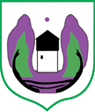 Ul. Maršala Tita br.184310 Rožaje, Crna Goramail: skupstinaopstinerozaje@t-com.metell: (382) 051/271-102fax: (382) 051/271-101web:https://www.rozaje.me      Broj:  1                                                                                                                  Rožaje,15.12.2022. godineNa osnovu člana 22 i 23 Odluke o obrazovanju radnih tijela Skupštine (“Sl. list  CG - Opštinski propisi”, br. 7/19)S a z i v a mI (prvu) sjednicu Odbora za finansije, privredu i razvoj za 21.12.2022. godine /srijeda/ sa početkom u 11 časova u prostoriji Narodne biblioteke (čitaonica).Za sjednicu predlažem sljedeći:D N E V N I     R E D:Izbor zamjenika predsjednika Odbora za finansije, privredu i razvoj;Razmatranje i usvajanje predloga Odluke o Budžetu opštine Rožaje za 2023.godinu; Razmatranje i usvajanje predloga Odluke o potvrđivanju Odluke o izdvajanju sredstava iz stalne budžetske rezerve.NAPOMENA: Materijali su Vam dostavljeni uz  saziv za 3. redovnu sjednicu Skupštine opštine Rožaje koja je zakazana za  27.12.2022. godine.                                                                                                                     Haris Zejnelagić,                                                                                                                              Predsjednik Odbora